 Thanksgiving from Aurora 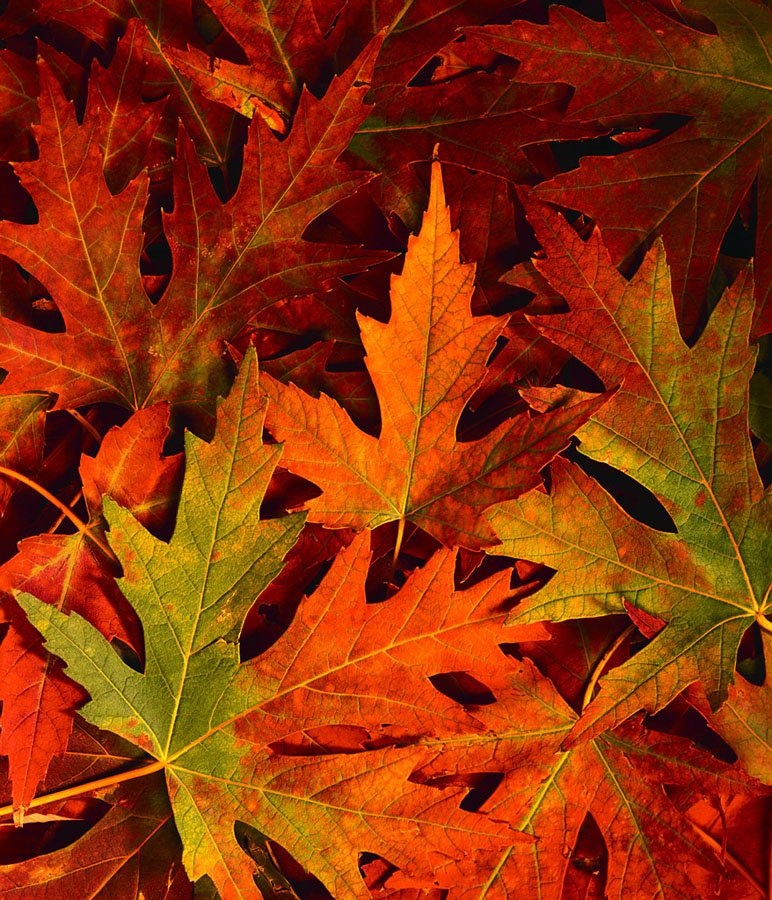 Vegan Maple Butternut Soup $9.99/qt. Tomato Fennel Lobster Bisque $13.99/qt.Apple, Onion & Cheddar Tarts $32/dz. 	Maine Crabcakes with Lemon-Chive Aioli $36/dz. Baked Brie with Fig Rosemary Jam  $19.99/ea. Artisanal Fall Cheese Platter with Fig Cake, Spiced Nuts & Fruits $150/$95Goat Cheese Torta with Sun-dried Tomatoes & Pesto $18.99/ea.Curried Cheddar & Goat Cheese Torta with Major Grey’s Chutney $18.99/ea. Housemade Duck Liver or Country Pâté With Brandied Cherries $19.99/lb.Citrus Butter & Herb Roasted Turkey Breast $17.95/lb.Legs, Wings & thighs $9.95/lb.Turkey Roulade with Mom’s Stuffing & Pancetta $17.95/lb.Cornbread & Fennel Sausage Stuffing  $9.95/lb.Marika’s Mom’s Stuffing with Apricots & Pistachios $9.95/lb.Grilled Swordfish Loin Steaks with Charred Red Onions & Smoked Tomato-Caper Aioli $15.95/ea. Local Chantenay Carrots with Dill & Pink Peppercorns $9.95/lb.   Maple Horseradish Brussels Sprouts  $9.95/lb.Roasted Broccolini with Toasted Buttered Breadcrumbs $9.95/LB.Sherry creamed Cippollini Onions $9.95/lb.Honey Roasted Delicata Squash Crescents $9.95/lb.Roasted Local Beets with Fresh Ginger $9.95/lb.Buttermilk & Leek Mashed Potatoes  $8.95/lb.Cider Roasted Local Fingerling Potatoes $8.95/lb. Potato Gratin with Aged Gruyere $7.95/lb.Vanilla Scented Sweet Potato Mash  $8.95/lb.Individual Corn Puddings $4.95/ea.Individual Butternut Squash Tarts $8.95/4”Brown Butter & Parsley Gravy $12.99/qt.Cranberry Chutney $7.99/pt.Pumpkin Bread Pudding with Caramel Sauce  $17.99/ea.Pumpkin Pie $19.99  Apple Pie $19.99  Dutch Apple Pie $19.99Cherry Pie $19.99 Blueberry Pie $19.99 Triberry Pie $19.99Bourbon Pecan Pie $21.99Chocolate Cream Pie $21.99/ea. GF 8” chocolate Truffle Torte $32.99/ea.Pumpkin Roulade with Nutmeg Whipped Cream $32.99/ea.8” Cranberry Curd Meringue Tart $32.99/ea.9” Normandy Apple Tart $34.99Cornbread $2.99/lb.   Buttermilk Biscuits $14.99/dz.   Popovers $2.75/ea. Beautiful Seasonal Cookies The Complete Thanksgiving Dinner for 2- All packaged and ready to reheat & serveHerb Roasted Turkey BreastChoice of StuffingButtermilk & Leek Mashed PotatoesChantenay  CarrotsBrussels Sprouts or Broccolini Squash or BeetsCranberry Chutney Gravy2 Biscuits Pumpkin Pie for 2 $79.99  Provisions64 Pine Street Portland, Maine 207.871.9060www.auroraprovisions.com facebook: Aurora Provisions